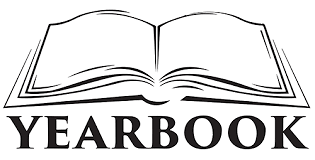 2019-2020 Yearbook Cover Design Contest Open to All 5th and 6th grade scholarsContest RulesYour original design should embody the characteristics of GHWH.  Your design should be done on an 8.5” x 11” white sheet of paper in portrait orientation.  All of your line work should be done with a dark black pencil, pen or marker.All designs must be submitted with the submission form below to your teacher or the front desk no later than October 28, 2019. Yearbook Cover Design Contest Entry FormComplete and submit this form with your original drawing to Mrs. White (Art Teacher for 5th & 6th grade) no later than October 28, 2019.                First Name						Last Name             Teacher’s Name			Grade			Section (A, B, C, D)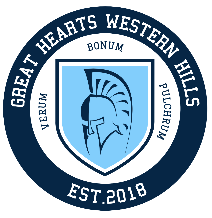 